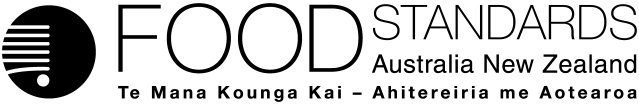 Food Standards (Proposal 1023 – Tutin, Tocopherols & Food for Special Medical Purposes Standards Amendments) VariationThe Board of Food Standards Australia New Zealand gives notice of the making of this variation under section 92 of the Food Standards Australia New Zealand Act 1991. The variation commences on the date specified in clause 3 of this instrument.Dated 15 February 2013 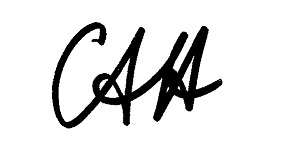 Standards Management OfficerDelegate of the Board of Food Standards Australia New Zealand1	NameThis instrument is the Food Standards (Proposal 1023 – Tutin, Tocopherols & Food for Special Medical Purposes Standards Amendments) Variation. 2.	Variation to Standards in the Australia New Zealand Food Standards CodeThe Schedule varies the Standards in the Australia New Zealand Food Standards Code.3.	CommencementThe variations commence on 21 February 2013 except for Item 1.2 of the Schedule which commences on 21 February 2015.SCHEDULE [1]	Standard 1.2.4 is varied by [1.1]	inserting into Part 2 of Schedule 2[1.2]	omitting from Part 2 of Schedule 2[1.3]	omitting “Tocopherols, concentrate mixed” (wherever occurring) and substituting “Tocopherols concentrate, mixed”[1.4]	inserting at the end of Part 1 of Schedule 2“Editorial note:The permissions for food additive Tocopherols concentrate, mixed with INS Number 306 will be repealed 2 years after the date of gazettal of the Food Standards (Proposal P1021 – Code Maintenance X) Variation.”[1.5]	omitting from the end of Schedule 1“Editorial note:The permissions for food additive Tocopherols, concentrate mixed with INS Number 306 will be repealed 2 years after the date of gazettal of the Food Standards (Proposal P1021 – Code Maintenance X) Variation.”[1.6]	inserting at the end of Part 2 of Schedule 2“Editorial note:The permissions for food additive Tocopherols concentrate, mixed with INS Number 306 will be repealed 2 years after the date of gazettal of the Food Standards (Proposal P1021 – Code Maintenance X) Variation.”[2]	Standard 1.3.1 is varied by omitting “Tocopherols, concentrate mixed” (wherever occurring) and substituting “Tocopherols concentrate, mixed”[3]	Standard 1.4.1 is varied by omitting from subclause 5(5) “31 March 2013” and substituting “31 March 2015”.[4]	Standard 1.5.1 is varied by [4.1] 	inserting after clause 1“2A 	Foods for Special Medical PurposesTo avoid doubt, the presence of a food in a food for special medical purposes or the use of a food as a food for special medical purposes does not constitute a history of human consumption in Australia or New Zealand in relation to that food for the purposes of this Standard.Editorial note: Standard 1.5.1 does not apply to foods for special medical purposes. See paragraph 3(1)(b) of Standard 2.9.5.”[4.2]  	updating the Table of Provisions to reflect these variations.[5]	Standard 2.9.5 is varied by[5.1] 	inserting after clause 2“2A 	Deemed compliance with Standard for certain periods (1)	This clause applies to a food for special medical purposes that does not comply with this Standard.(2)	If the food for special medical purposes is present in Australia or New Zealand on the date of commencement of this Standard, the food for special medical purposes is taken to comply with this Standard during the period that starts on that date of commencement and ends on 28 June 2014.(3)	If the food for special medical purposes is imported into Australia or New Zealand on a date after the date of commencement of this Standard, the food for special medical purposes is taken to comply with this Standard during the period that starts immediately prior to importation and ends on 28 June 2014.(4)	If the food for special medical purposes is produced in Australia or New Zealand on a date after the date of commencement of this Standard, the food for special medical purposes is taken to comply with this Standard during the period that starts on the date the food for special medical purposes was produced and ends on 28 June 2014.”[5.2] 	inserting after subclause 3(2)“(3)	Subclause 1(2) of Standard 1.1.1 does not apply in relation to a food for special medical purposes that did not comply with Standard 2.9.5 on the date that Standard 2.9.5 commenced.”[5.3] 	omitting from Column 2 of Schedule 1 for Amino acids “L-carnitine”[5.4] 	omitting from Schedule 1“”and substituting“”[5.5] 	updating the Table of Provisions to reflect these variations.“Tocopherols concentrate, mixed306”“Tocopherols concentrate, mixed306”CarnitineL-carnitine hydrochlorideCarnitineL-carnitine L-tartrateCarnitineCholineCholineCholine bitartrateCholineCholine chlorideCholineCholine citrateCholineCholine hydrogen tartrateCholineInositolInositolAdenosine 5′-monophosphateNucleotidesAdenosine 5′-monophosphate sodium saltNucleotidesCytidine 5′-monophosphateNucleotidesCytidine 5′-monophosphate sodium saltNucleotidesGuanosine 5′-monophosphateNucleotidesGuanosine 5′-monophosphate sodium saltNucleotidesInosine 5′-monophosphateNucleotidesInosine 5′-monophosphate sodium saltNucleotidesUridine 5′-monophosphateNucleotidesUridine 5′-monophosphate sodium saltCarnitineL-carnitineCarnitineL-carnitine hydrochlorideCarnitineL-carnitine L-tartrateCholineCholineCholineCholine bitartrateCholineCholine chlorideCholineCholine citrateCholineCholine hydrogen tartrateInositolInositolNucleotidesAdenosine 5′-monophosphateNucleotidesAdenosine 5′-monophosphate sodium saltNucleotidesCytidine 5′-monophosphateNucleotidesCytidine 5′-monophosphate sodium saltNucleotidesGuanosine 5′-monophosphateNucleotidesGuanosine 5′-monophosphate sodium saltNucleotidesInosine 5′-monophosphateNucleotidesInosine 5′-monophosphate sodium saltNucleotidesUridine 5′-monophosphateNucleotidesUridine 5′-monophosphate sodium salt